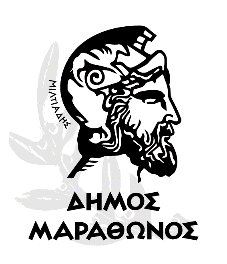 ΤΙΜΟΛΟΓΙΟ ΠΡΟΣΦΟΡΑΣΜαραθώνας ….. / ….. / 2020Ο Προσφέρων[Σφραγίδα Επιχείρησης, Υπογραφή Νόμιμου Εκπροσώπου]ΕΛΛΗΝΙΚΗ ΔΗΜΟΚΡΑΤΙΑΝΟΜΟΣ ΑΤΤΙΚΗΣ ΔΗΜΟΣ ΜΑΡΑΘΩΝΟΣΔιεύθυνση Καθαριότητας ΑνακύκλωσηςΠεριβάλλοντος, Πρασίνου & Συντήρησης   Υποδομών  -------------------------------------------------Ταχ. Δ/νση: Οινόης 6                                                Τ.Κ. 190 07 Μαραθώνας                                                    Τηλ.22943-20582Fax 22943-20535Email: kathariotita@marathon.gr  ΜΕΛΕΤΗ: ΠΛΥΣΙΜΟ ΟΧΗΜΑΤΩΝ & ΜΗΧΑΝΗΜΑΤΩΝ ΕΡΓΟΥ Αρ.μελετησ   09 / 2020ΦΟΡΕΑΣ:    ΔΗΜΟΣ ΜΑΡΑΘΩΝΟΣχρΗΜΑΤΟΔΟΤΗΣΗ: ΙΔΙΟΙ ΠΟΡΟΙΠΡΟΫΠ: 5.000,00 € με φ.π.α. 24%CPV: 50112300–6  (Πλύσιμο αυτοκινήτων και παρόμοιες υπηρεσίες)Α/ΑΠΕΡΙΓΡΑΦΗΜ.Μ.ΠΟΣΟΤΗΤΑΤΙΜΗ ΜΟΝΑΔΟΣΣΥΝΟΛΟ1ΓΕΝΙΚΟ ΠΛΥΣΙΜΟ ΑΠΟΡΡΙΜΜΑΤΟΦΟΡΟΥΤΕΜ302ΓΕΝΙΚΟ ΠΛΥΣΙΜΟ ΕΛΚΥΣΤΗΡΑ (ΤΡΑΚΤΩΡΑ)ΤΕΜ83ΓΕΝΙΚΟ ΠΛΥΣΙΜΟ ΦΟΡΤΗΓΟΥΤΕΜ104ΓΕΝΙΚΟ ΠΛΥΣΙΜΟ JCBΤΕΜ65ΠΛΥΣΙΜΟ ΛΕΩΦΟΡΕΙΩΝΤΕΜ66ΠΛΥΣΙΜΟ ΗΜΙΦΟΡΤΗΓΩΝ 4*4ΤΕΜ107ΠΛΥΣΙΜΟ ΕΠΙΒΑΤΙΚΩΝΤΕΜ20                                 ΣΥΝΟΛΟ                                 ΣΥΝΟΛΟ                                 ΣΥΝΟΛΟ                                 ΣΥΝΟΛΟ                                 ΣΥΝΟΛΟ                                 Φ.Π.Α. 24%                                  Φ.Π.Α. 24%                                  Φ.Π.Α. 24%                                  Φ.Π.Α. 24%                                  Φ.Π.Α. 24%                                  ΓΕΝΙΚΟ ΣΥΝΟΛΟ                                 ΓΕΝΙΚΟ ΣΥΝΟΛΟ                                 ΓΕΝΙΚΟ ΣΥΝΟΛΟ                                 ΓΕΝΙΚΟ ΣΥΝΟΛΟ                                 ΓΕΝΙΚΟ ΣΥΝΟΛΟ